Рекомендации для учителя по работе 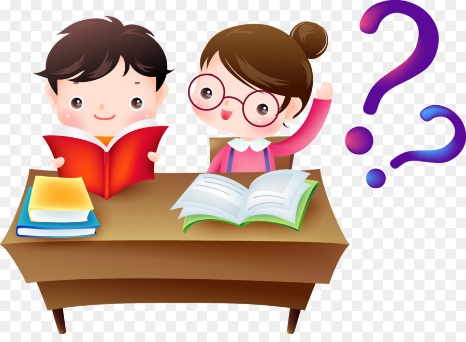 с одарёнными детьми Развивайте свой интеллект, пополняйте копилку своих знаний (и не только по предмету).Позволяйте детям исправлять ошибки, если вы их допустили, не бойтесь выглядеть смешным.Совершенствуйте свое чувство юмора, но бойтесь сарказма (одаренные дети очень ранимы).Изучайте индивидуальные особенности поведения одарённого ребёнка.Создавайте благоприятную атмосферу на уроке, т. к. она способствует развитию познавательной активности ребенка.Уделяйте внимание индивидуальной работе с одаренным ребенком в классе.Помните о том, что у одаренного ребенка часто завышена самооценка, но не ставьте это ему в вину.Используйте проблемно- исследовательский метод на уроке.Будьте готовы к тому, что у одаренного ребенка может быть нестандартное мышление, не отвергайте высказанные им идеи.Стремитесь к тому, чтобы обучение носило творческий, а не репродуктивный характер.Изучайте индивидуальные особенности, а также особенности поведения одарённого ребёнка.Преодолевайте сложившееся бытовое представление о завышенной самооценке: не разрушайте такую самооценку, а в случаях отчаяния внушайте ребенку сознание его незаурядных возможностей. Совершенствуйте систему развития способностей, а не запаса знаний. Должное внимание уделяйте индивидуальности и дифференциации обучения на уроках и во внеурочное время, уменьшив нагрузку в расписании и выделив большее количество часов на кружковую и индивидуальную работу с одаренными детьми. На уроках и вне активно используйте проблемно-исследовательский метод, развивайте познавательные и творческие способности учащихся. Известно, что активная самостоятельная работа мысли начинается тогда, когда перед учащимся возникает проблема. Обучение должно носить не репродуктивный, а творческий характер. Создавайте приложения к своим программам в виде набора оригинальных заданий, развивающих творческие способности, воображение, фантазию учащихся. Старайтесь преподавать на высоком уровне сложности, чтобы ученики все время поднимались до своего «потолка», тем самым поднимая свою планку все выше. Ориентация должна быть на опережение уже достигнутого уровня способностей, положительную мотивацию. Для развития способностей нужна высокая познавательная активность подростка, причем не всякая деятельность развивает способности, а только эмоционально приятная. Поэтому занятия должны проходить в доброжелательной обстановке. Обязательно должна создаваться ситуация успеха. Уважайте и обсуждайте любую идею учащегося. Поверьте в то, что этому ребёнку порой дано понять и совершить то, что вам кажется непостижимым. Подготавливаясь к занятиям с одарёнными детьми, помните о необходимости серьёзной умственной нагрузки одарённого ребёнка. Самостоятельность мышления, вопросы к учителю, а потом и к самому себе - обязательные составные части успешности уроков. Подумайте о методике обучения. Одаренные ученики требуют принципиально иной подготовки, поскольку их отличает необычайное стремление к перепроверке, к "уяснению для себя", экспериментированию.Центральной задачей педагога в работе с одаренным ребёнком является привитие вкуса к серьёзной творческой работе. Развивайте в себе чувство юмора. Но необходимо помнить, что одарённые дети очень самолюбивы, ранимы, с обостренной чувствительностью - и не очень удачная шутка может их надолго выбить из колеи. Постарайтесь создать благоприятную атмосферу работы с детьми. Будьте доброжелательными, не критикуйте. Одаренные дети наиболее восприимчивы.Стимулируйте ученика, хвалите, не бойтесь поставить оценку на балл выше, но не наоборот. Экспериментируйте на уроке. Не бойтесь оказаться смешными и в то же время докажите, что вас нужно уважать, а не бояться. Позволяйте детям вести себя свободно и задавать вопросы. Если ребенок чем-то интересуется, значит, он думает, а если он думает, значит, учитель кое-чего достиг. Педагог-психолог